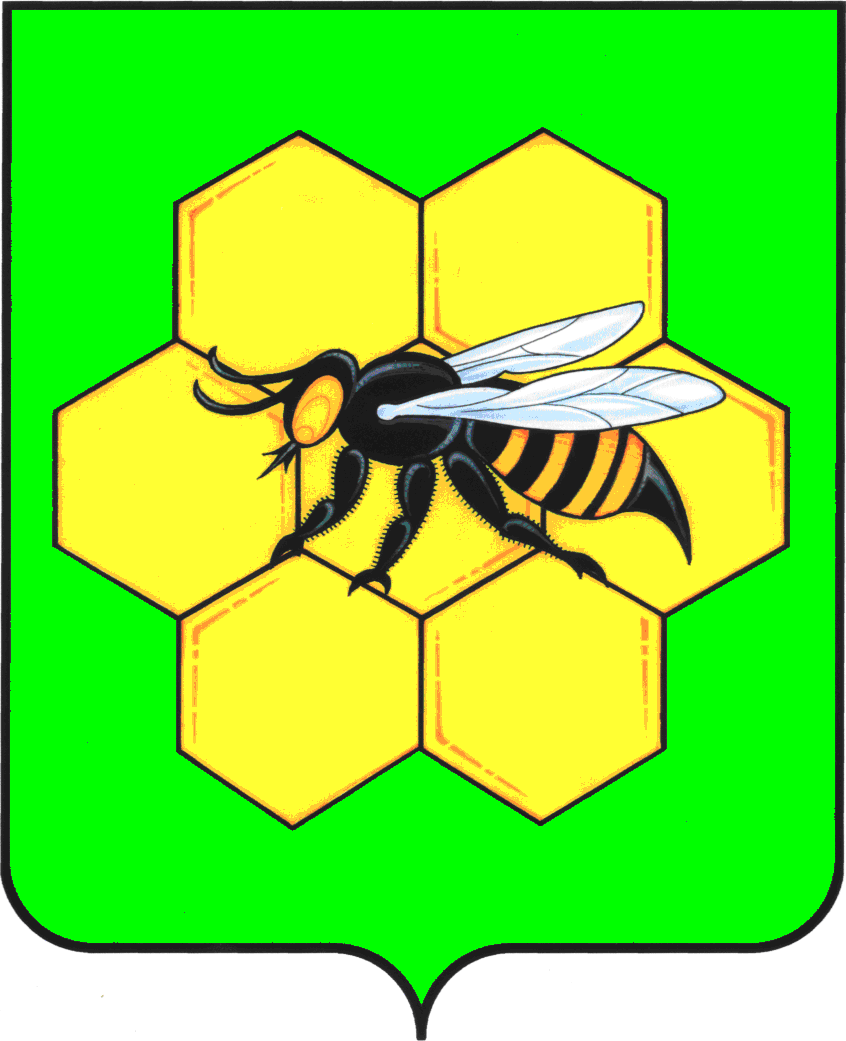 Территориальная избирательная комиссияПестравского района Самарской области_____________________________________________________________________________РЕШЕНИЕ№ 1/1308                                                                              от «13» августа 2020 г.                                                                                                   О результатах жеребьевок по распределениюмежду зарегистрированными кандидатами в депутаты Собрания представителей сельских поселений Пестравка, Марьевка, Майское, Мосты, Падовка, Высокое, Красная Поляна, Михайло-Овсянка муниципального района Пестравский Самарской области бесплатного эфирного времени и бесплатной печатной площади для проведения предвыборной агитации на выборах депутатов Собрания представителей сельских поселений Пестравка, Марьевка, Майское, Мосты, Падовка, Высокое, Красная Поляна, Михайло-Овсянка муниципального района Пестравский Самарской области четвертого созыва В соответствии со статьями 48, 49 и 50 Закона Самарской области                     от 31 декабря 2019 года № 142-ГД «О выборах депутатов представительных органов муниципальных образований Самарской области» по результатам жеребьевок по распределению между кандидатами в депутаты Собрания представителей сельских поселений Пестравка, Марьевка, Майское, Мосты, Падовка, Высокое, Красная Поляна, Михайло-Овсянка муниципального района Пестравский Самарской области, зарегистрированными по одномандатным избирательным округам (далее – зарегистрированные кандидаты), бесплатного эфирного времени и бесплатной печатной площади для проведения предвыборной агитации на выборах депутатов Собрания представителей сельских поселений Пестравка, Марьевка, Майское, Мосты, Падовка, Высокое, Красная Поляна, Михайло-Овсянка муниципального района Пестравский Самарской области четвертого созыва, территориальная избирательная комиссия Пестравского района Самарской области РЕШИЛА:1. Утвердить определенный в результате жеребьевки график распределения между зарегистрированными кандидатами бесплатной печатной площади для публикации агитационных материалов в газете «Степь» согласно приложению № 1 к настоящему решению.3. Разместить настоящее решение в информационно-телекоммуникационной сети «Интернет».Председатель ТИК Пестравского района                                                                      А.А. ГречкинСекретарь ТИК Пестравского района                                                                   Н.А. Мамлютова